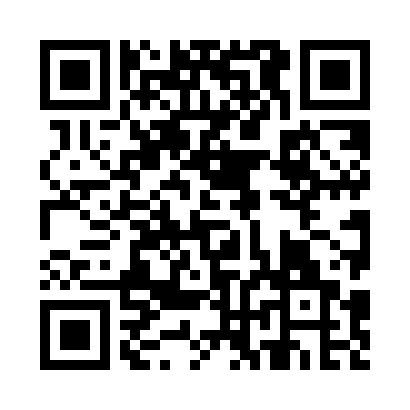 Prayer times for Allegheny, North Carolina, USAWed 1 May 2024 - Fri 31 May 2024High Latitude Method: Angle Based RulePrayer Calculation Method: Islamic Society of North AmericaAsar Calculation Method: ShafiPrayer times provided by https://www.salahtimes.comDateDayFajrSunriseDhuhrAsrMaghribIsha1Wed5:206:381:285:138:189:362Thu5:186:361:285:138:199:383Fri5:176:351:275:138:209:394Sat5:166:341:275:148:219:405Sun5:146:331:275:148:229:416Mon5:136:321:275:148:239:427Tue5:126:311:275:148:239:438Wed5:116:301:275:148:249:449Thu5:096:301:275:148:259:4510Fri5:086:291:275:148:269:4611Sat5:076:281:275:148:279:4812Sun5:066:271:275:158:289:4913Mon5:056:261:275:158:289:5014Tue5:046:251:275:158:299:5115Wed5:036:241:275:158:309:5216Thu5:026:241:275:158:319:5317Fri5:016:231:275:158:329:5418Sat5:006:221:275:168:329:5519Sun4:596:221:275:168:339:5620Mon4:586:211:275:168:349:5721Tue4:576:201:275:168:359:5822Wed4:566:201:275:168:359:5923Thu4:556:191:285:168:3610:0024Fri4:546:191:285:178:3710:0125Sat4:546:181:285:178:3810:0226Sun4:536:181:285:178:3810:0327Mon4:526:171:285:178:3910:0428Tue4:516:171:285:178:4010:0529Wed4:516:161:285:178:4010:0630Thu4:506:161:285:188:4110:0731Fri4:506:151:285:188:4210:08